中北大学EasyConnet VPN使用说明中北大学EasyConnet VPN访问地址https://vpn.nuc.edu.cn:4433，用户名、密码与数字化校园统一身份认证平台的用户名、密码相同，使用方法如下：一、EasyConnet VPN客户端安装第1步：，首次使用需下载安装EasyConnet VPN客户端，在浏览器地址栏输入https://vpn.nuc.edu.cn:4433，将自动跳转到客户端下载界面。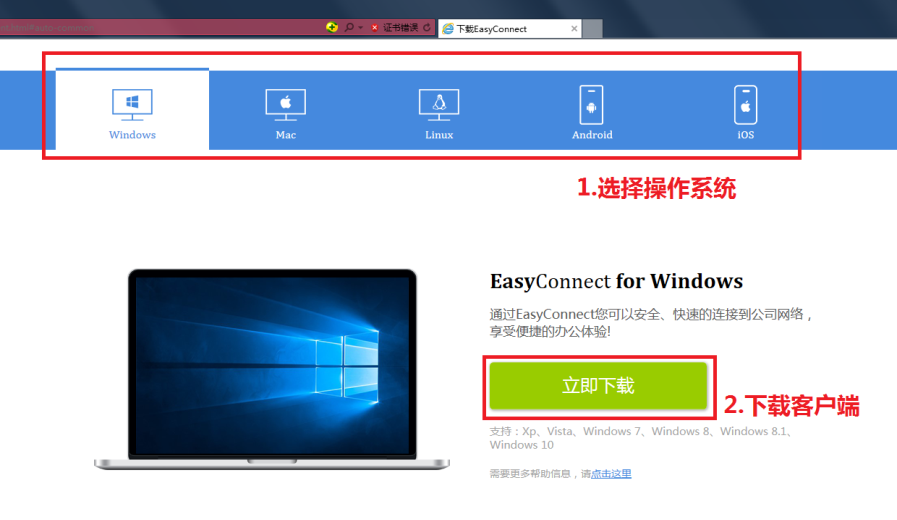 图1 选择版本下载客户端第3步：下载并安装客户端，如图2所示。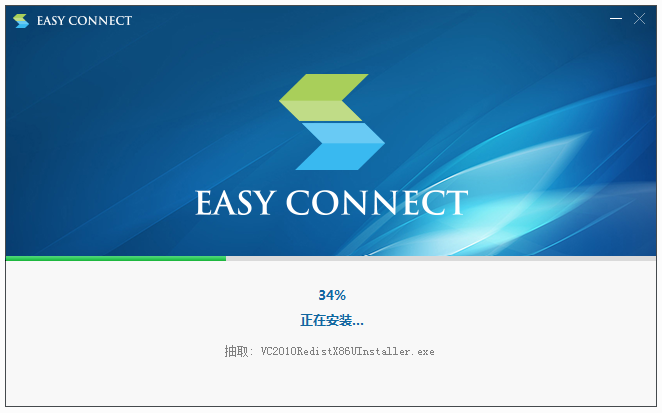 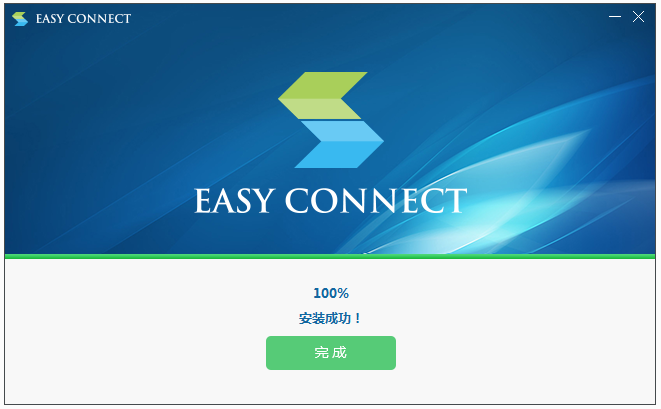 图2 客户端安装二、EasyConnet VPN的使用第1步：双击EasyConnet VPN图标，打开EasyConnet VPN程序，如图3所示。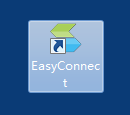 图3 双击程序图标第2步：输入服务器地址https://vpn.nuc.edu.cn:4433。首次登录时，程序将进行初始化，如图4所示。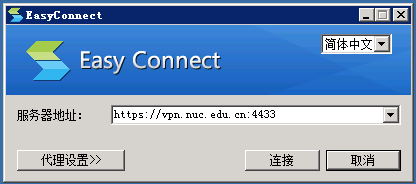 图4 输入地址进行连接第3步：输入用户名和密码，与数字化校园统一身份认证平台用户名、密码相同，点击登录。首次登录将安装组件，等待安装完成即可，如图5、图6所示。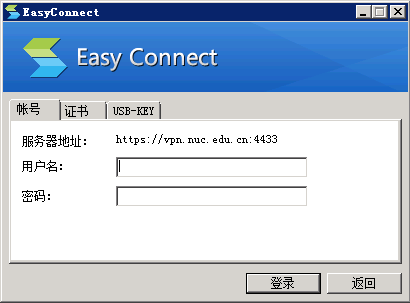 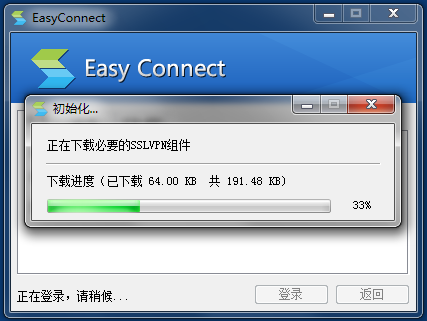 图5 输入用户名密码登录                 图6 首次登录下载组件第4步：跳转到可访问的资源列表，如图7所示。单击对应链接即可访问。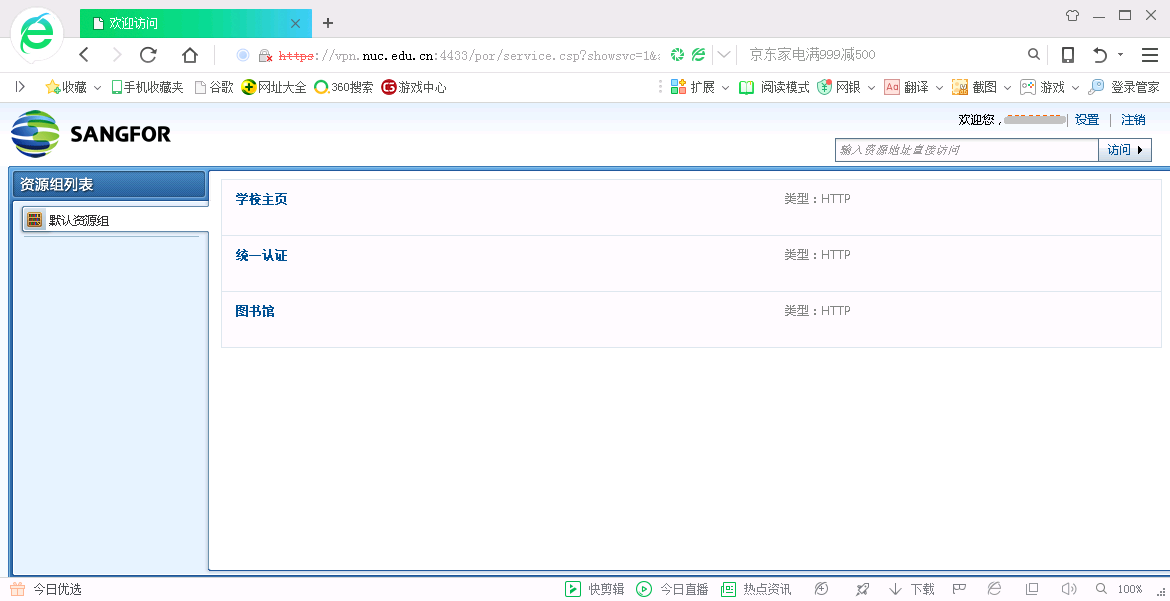 图7 可访问的资源列表三、其他操作系统上EasyConnet VPN的使用第1步：下载并安装客户端。对于iOS、Linux、Android操作系统，在客户端选择界面，根据操作提示进行设置即可，以Android系统为例，如图8所示。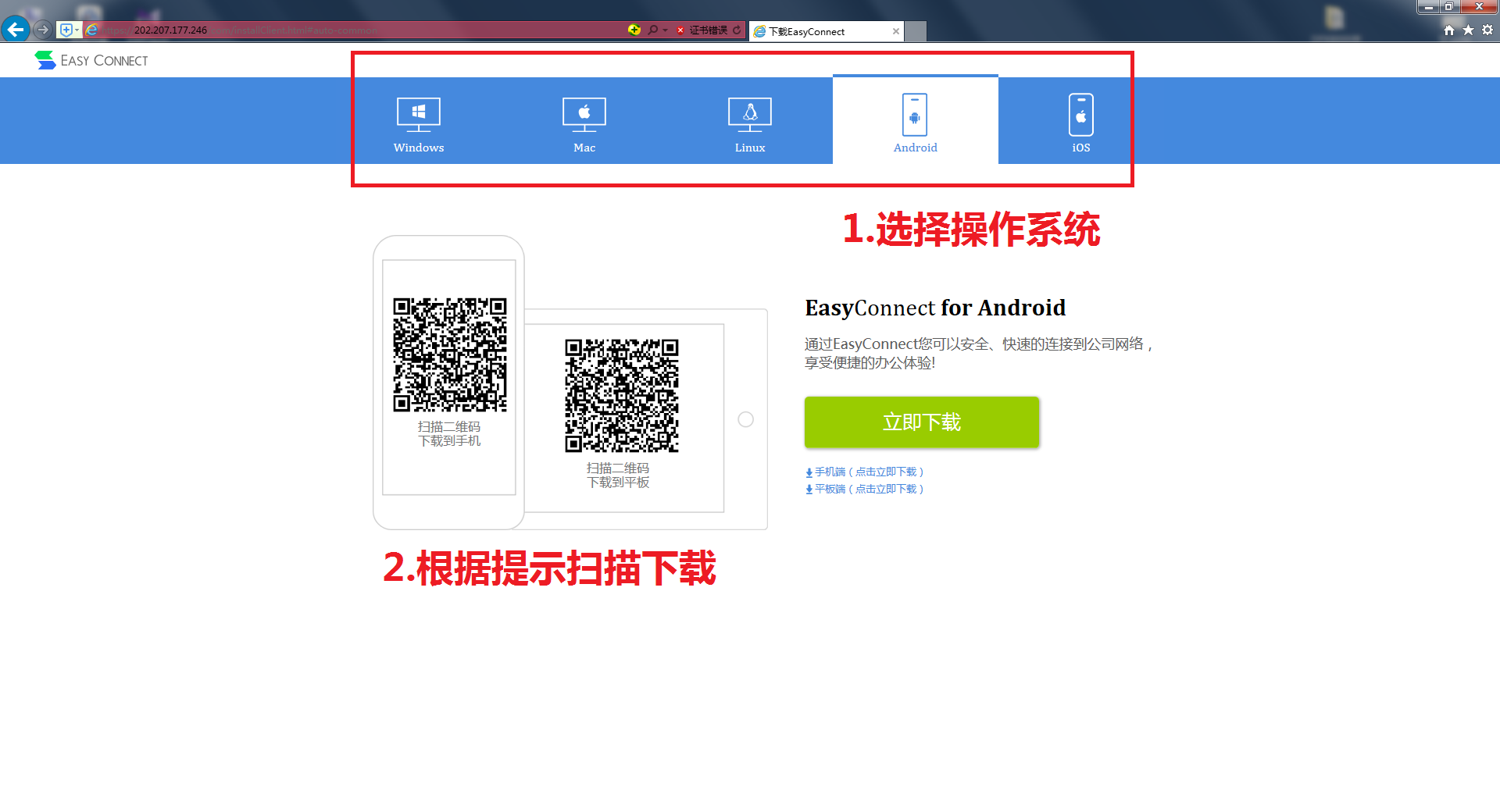 图8 选择合适的版本下载如果在网页下载不成功，可通过Android手机应用市场，苹果平板/手机的App store下载安装，应用程序名为EasyConnet，图标如图9所示。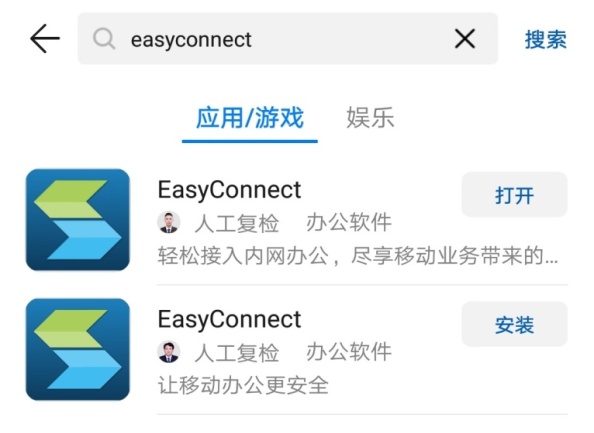 图9 手机客户端图标第2步：打开EasyConnet，根据提示输入VPN访问地址：https://vpn.nuc.edu.cn:4433，如图10所示。第3步：输入用户名和密码，与数字化校园统一身份认证平台用户名、密码相同，如图11所示。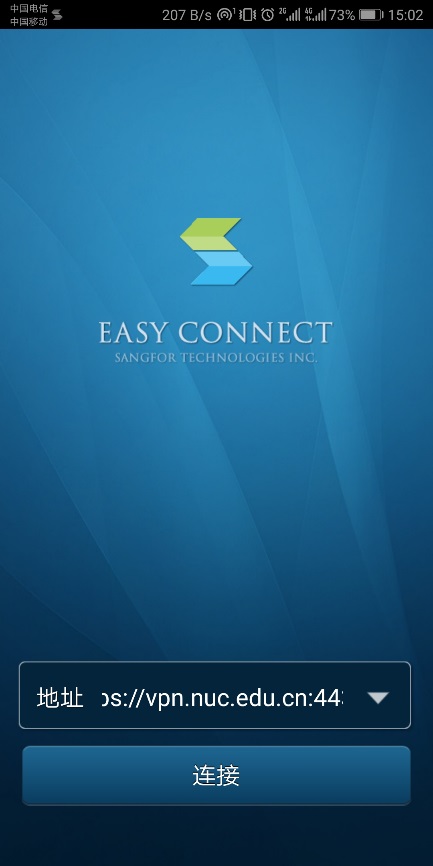 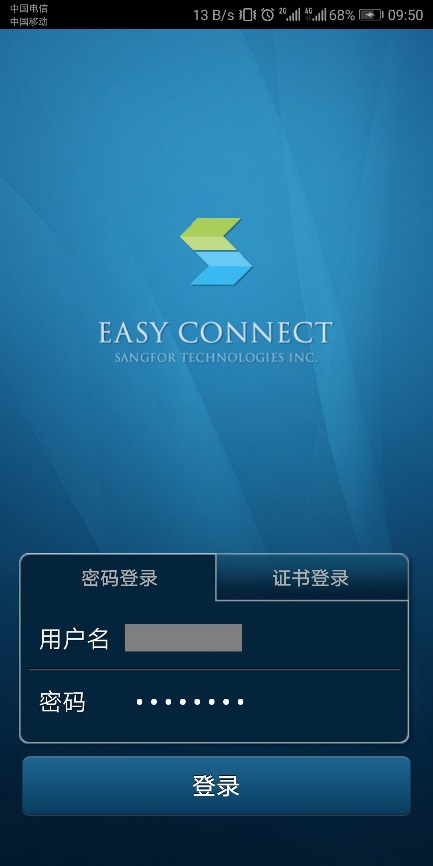 图10 输入访问地址                图11 输入用户名密码第4步：选择“资源列表—>默认资源组”，显示可访问的资源列表，点击图标调用即可调用浏览器进行访问，如图12，图13，图14。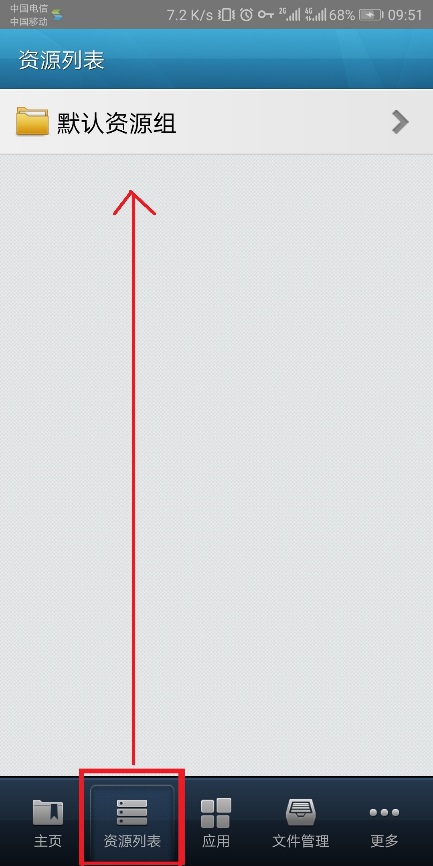 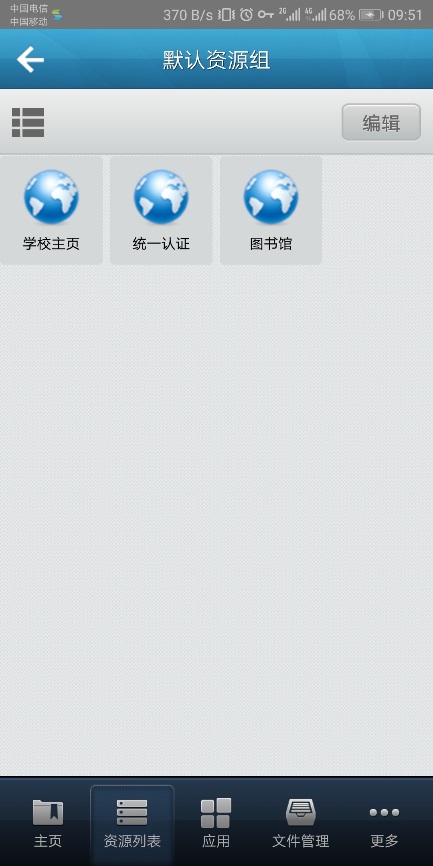      图12 选择资源组            图13 可访问的资源列表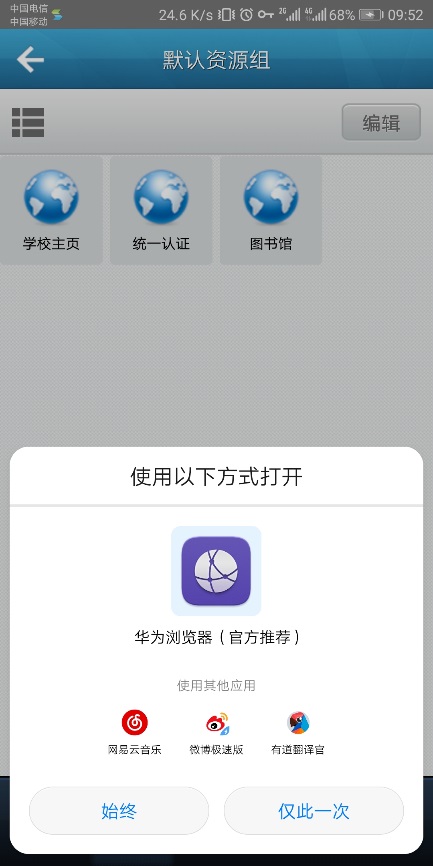 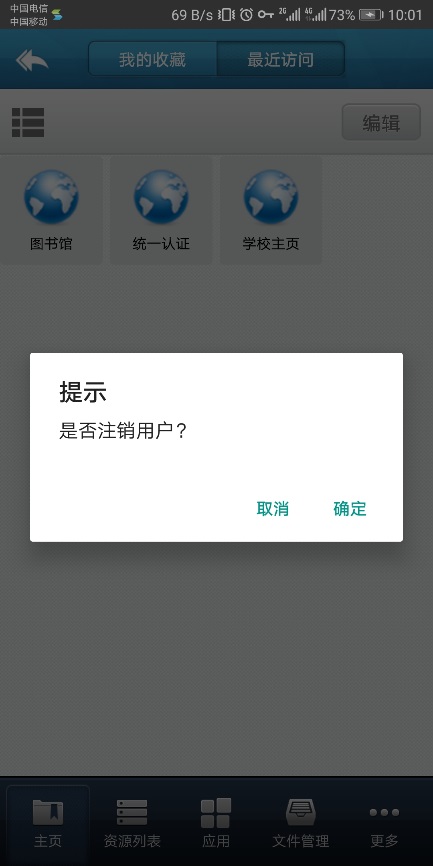 图14 调用浏览器访问资源                图15 注销用户第5步：使用结束后，退出EasyConnet即可完成用户注销，如图15。直接强制关闭客户端不能注销用户，请一定通过“注销用户”功能退出EasyConnet，以免造成下次登录异常。特别需要注意的是，如果通过手机访问并下载知网资源，必须将浏览器设置为“电脑模式”！设置方法因浏览器而异，请参照浏览器使用说明进行设置。四、常见问题1.VPN无法登陆可能原因及解决方法：（1）访问地址错误：请认真核对访问地址，包括端口号，重新输入。（2）网络线路故障：学校外网线路故障，请关注相关通知。（3）并发用户太多：在学期初、学期末等访问高峰期，并发访问量大，请过一段时间再尝试登录。2.手机端登录后看不到资源或资源显示不全手机端登录后默认显示最近访问资源，切换到“资源列表——>默认资源组”即可看到全部资源。3.手机端登录后，无法访问教务系统、财务系统等资源可能是浏览器阻止弹出窗口。通过“统一认证”进入数字化校园个人门户后，访问财务、教务等系统需跳转到新的页面，如果设置阻止弹出窗口，则无法跳转，设置允许弹出窗口即可。4.手机端登录后，无法访问和下载知网资源知网资源必须通过VPN资源列表中的图书馆链接进行访问，手机下载知网资源，需将浏览器设置为“电脑模式”，具体设置方法因浏览器而异,请参照浏览器使用说明进行设置。